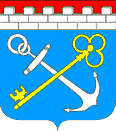 Комитет государственного строительного надзора и государственной экспертизы Ленинградской областиПРИКАЗ от «__» _________ 2021 года № __О внесении изменений в приказ комитета государственного строительного надзора и государственной экспертизы Ленинградской области от 16 апреля 2019 года № 4 «Об утверждении административного регламента предоставления государственной услуги по признанию гражданина пострадавшим участником долевого строительства многоквартирного дома, нуждающимся в поддержке, и включению в реестр пострадавших участников долевого строительства многоквартирных домов, нуждающихся в поддержке, на территории Ленинградской области»  В целях приведения нормативных правовых актов комитета государственного строительного надзора и государственной экспертизы Ленинградской области в соответствие с действующим законодательством приказываю внести в приказ комитета государственного строительного надзора и государственной экспертизы Ленинградской области от 16 апреля 2019 года № 4 «Об утверждении административного регламента предоставления государственной услуги по признанию гражданина пострадавшим участником долевого строительства многоквартирного дома, нуждающимся в поддержке, и включению в реестр пострадавших участников долевого строительства многоквартирных домов, нуждающихся в поддержке, на территории Ленинградской области» следующие изменения:в названии приказа слова «, нуждающимся в поддержке,» и «, нуждающихся в поддержке,» исключить;в пункте 1 приказа слова «, нуждающимся в поддержке,» исключить;в Административном регламенте предоставления государственной услуги по признанию гражданина пострадавшим участником долевого строительства многоквартирного дома, нуждающимся в поддержке, и включению в реестр пострадавших участников долевого строительства многоквартирных домов, нуждающихся в поддержке, на территории Ленинградской области (приложение к приказу):в названии Административного регламента слова «, нуждающимися в поддержке,» и «, нуждающихся в поддержке,» исключить;в пункте 1.1 слова «, нуждающимися в поддержке,» и «, нуждающихся в поддержке,» исключить;в пункте 1.2.1 слова «, нуждающимся в поддержке» исключить;пункт 1.3.1 после слов «на сайте комитета государственного строительного надзора и государственной экспертизы Ленинградской области в информационно-телекоммуникационной сети "Интернет" по адресу www.expert.lenobl.ru;» дополнить абзацем следующего содержания:«на сайте государственного казенного учреждения Ленинградской области "Управление долевого строительства Ленинградской области" в информационно-телекоммуникационной сети "Интернет" по адресу www.udslo.ru;»;в пункте 2.1:в абзаце первом слова «, нуждающимся в поддержке,» и «, нуждающихся в поддержке,» исключить;в абзаце втором слова «, нуждающимся в поддержке» исключить;в подпунктах «а» и «б» пункта 2.3 слова «, нуждающимся в поддержке,» и «, нуждающихся в поддержке,» исключить;в пункте 2.6.1:в абзаце первом слова «, нуждающимся в поддержке,» исключить;в абзаце десятом после слов «Ленинградской области» дополнить словами «, на официальном сайте Учреждения»;в пункте 2.11.1 слова «, нуждающимся в поддержке,» исключить;в подпунктах «а» и «б» пункта 3.1.1 слова «, нуждающихся в поддержке,» и «, нуждающимся в поддержке,» исключить;в абзаце первом пункта 3.1.2 слова «, нуждающимся в поддержке,» исключить;в пункте 3.2 слова «, нуждающимся в поддержке,» исключить;в пункте 3.2.2:3.12.1.	в подпунктах «ж», «и», «к» слова «, нуждающимся в поддержке,» исключить;3.12.2.	в подпункте «з» слова «, нуждающимся в поддержке» исключить;3.13.	в пунктах 3.2.9, 3.2.11 – 3.2.13, подпункте «б» пункта 3.3.1 слова «, нуждающимся в поддержке,» исключить»3.14.	в абзаце третьем пункта 3.3.9 слово «директор» заменить словом «руководитель»;3.15.	в абзаце третьем пункта 4.1 слово «директору» заменить словом «руководителю»;3.16.	в приложениях 1, 2 к Административному регламенту слова «, нуждающимся в поддержке,» и «, нуждающихся в поддержке,» исключить.Председатель комитета								     Д.А. Горбунов